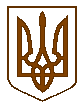 Баришівська  селищна  радаБроварського районуКиївської  областіVIIІ скликання                                                                   Р І Ш Е Н Н Я                                                                                                                                                                                                                    21.05.2021                                                                                      № проєктПро надання згоди ФОП Корніюку І.С.на передачу земельної ділянки в суборенду         На підставі ст.8 Закону України „Про оренду землі”, Закону України „Про місцеве самоврядування в Україні”, договору оренди зареєстрованого Державним підприємством «Центр ДЗК №74 від 15.03.2004р  розглянувши заяву ФОП Корніюка Івана Васильовича,  жителя с. Бориспіль, вул. Франка,5, кв.8, про надання згоди на передачу  земельної ділянки в суборенду, без зміни цільового призначення, СП ТОВ «Нива Переяславщини» (с.Переяславське, вул. Привокзальна,2), враховуючи пропозиції комісії з питань  регулювання земельних ресурсів та відносин, містобудування та архітектури, охорони довкілля та благоустрою населених  пунктів, селищна рада    					          в и р і ш и л а:       1.Дозволити ФОП Корніюку І. В. передати в суборенду земельну ділянку площею 46,0240га. кадастровий номер: 3220285300:05:044:0007, для ведення товарного сільськогосподарського виробництва, яка розташована на території Гостролуцького старостинського округу Баришівської селищної ради Броварського району Київської області, зареєстрований Державним підприємством «Центр ДЗК №74 від 15.03.2004р. без зміни цільового призначення, терміном на _____ років СП ТОВ «Нива Переяславщини».        2. СП ТОВ «Нива Переяславщини» оформити договір суборенди земельної ділянки площею 46,0240га. кадастровий номер: 3220285300:05:044:0007, для ведення товарного сільськогосподарського виробництва, яка розташована на території Гостролуцького старостинського округу Баришівської селищної ради Броварського району Київської області  згідно чинного законодавства.     4.Оприлюднити рішення на офіційному веб-сайті Баришівської селищної ради.     5.Контроль за виконанням  рішення покласти на земельну комісію з питань  регулювання земельних ресурсів та відносин, містобудування та архітектури, охорони довкілля та благоустрою населених  пунктів.                   Секретар селищної ради                                Надія СЛУХАЙ